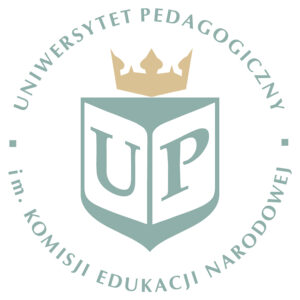 Międzynarodowa konferencja naukowa
„Europa po Jesieni Narodów. Następstwa przemian 1989 roku w Europie”The international conferenceEurope after the Revolutions of 1989.Consequences of 1989 Transformations inEurope
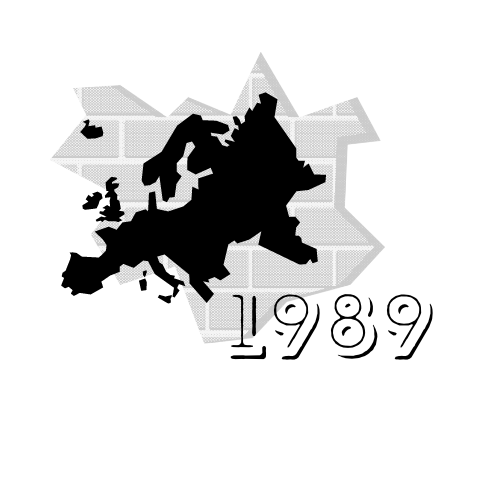 20-21 stycznia 2022 rokuJanuary 20-21, 2022Aula A1, Uniwersytet Pedagogiczny im. KEN w Krakowie/ Aula A1, Pedagogical University of Krakowul. Podchorążych 2, 30-084 Kraków(organizatorzy przewidują część obrad online)/ (the organizers anticipate part of the session online)Organizatorzy (Organizers):Instytut Nauk o Polityce i AdministracjiInstytut Historii i ArchiwistykiUniwersytetu Pedagogicznego w Krakowie im. KENInstitute of Political Studies and AdministrationInstitute of History and Archival StudiesPedagogical University of KrakowPartnerzy (Partners):Uniwersytet im. M. Gogola w Nieżynie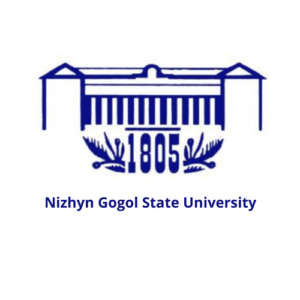 Sumski Uniwersytet Państwowy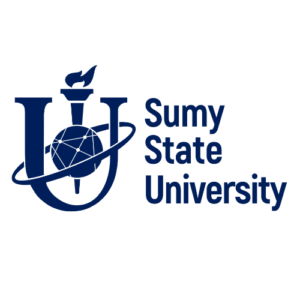 Komitet Naukowy Konferencji (Scientific Board of the Conference):prof. nadzw. dr hab. Stefan Bielański ((Uniwersytet Pedagogiczny w Krakowie)prof. dr Oleksandr Bojko (Uniwersytet im. M. Gogola w Nieżynie),prof. nadzw. dr hab. Agnieszka Chłosta-Sikorska (Uniwersytet Pedagogiczny w Krakowie)prof. dr Serhii Dehtiarov (Sumski Uniwersytet Państwowy)prof. nadzw. dr hab. Marek Delong (Państwowa Wyższa Szkoła Wschodnioeuropejska w Przemyślu)prof. nadzw. dr hab. Andrzej Dubicki (Uniwersytet Łódzki)prof. dr hab. Roman Kochnowski (Uniwersytet Pedagogiczny w Krakowie)prof. Yevhen Krykavskyy (Uniwersytet Narodowy Politechnika Lwowska)prof. Michal Kubát (Uniwersytet im. Karola w Pradze)prof. dr Andrii Lebid (Sumski Uniwersytet Państwowy)prof. dr Yewgen Luniak (Uniwersytet im. M. Gogola w Nieżynie)prof. nadzw. dr hab. Grzegorz Nycz (Uniwersytet Pedagogiczny w Krakowie)prof. Olha Prokopenko (Tallinn University of Technology)dr hab. Maciej Raś (Uniwersytet Warszawski)prof. dr hab. Jan Rydel (Uniwersytet Pedagogiczny w Krakowie)prof. nadzw. dr hab. Małgorzata Świder (Uniwersytet Pedagogiczny w Krakowie)prof. nadzw. dr hab. Małgorzata Winiarczyk-Kossakowska (Uniwersytet Pedagogiczny w Krakowie)prof. dr hab. Mariusz Wołos (Uniwersytet Pedagogiczny w Krakowie)prof. nadzw. dr hab. Krzysztof Żarna (Uniwersytet Rzeszowski)Komitet Organizacyjny Konferencji (Organizing Committee of the Conference)dr Mateusz Kamionka (Uniwersytet Pedagogiczny w Krakowie)dr Krzysztof Kloc (Uniwersytet Pedagogiczny w Krakowie)dr Ryszard Kozioł (Uniwersytet Pedagogiczny w Krakowie)dr Paweł Skorut (Uniwersytet Pedagogiczny w Krakowie)mgr Paweł Ostachowski (Uniwersytet Pedagogiczny w Krakowie)mgr Justyna Staniszewska (Uniwersytet Pedagogiczny w Krakowie)
Kontakt (Contact):Uniwersytet Pedagogiczny im. Komisji Edukacji Narodowej w Krakowie, ul. Podchorążych 2, 30-084 Kraków/  Pedagogical University of Krakow ul. Podchorążych 2, 30-084 Krakowdr Sabina Sanetra-Półgrabi, e-mail: sabina.sanetra-polgrabi@up.krakow.plPublikacja (Publication):Referaty pokonferencyjne zostaną opublikowane (do wyboru) w:/ Post-conference papers will be Publisher (optional) in:Czasopiśmie/ Journal Central European Papers (jęz. angielski, 20 pkt/ English, 20 points)Czasopiśmie/ Journal Res Gestae (jęz. polski, jęz. angielski, 20 pkt/ Polish, English, 20 points)Czasopiśmie/ Journal Sumy Historical and Archival Journal (jęz. ukraiński,  jęz. angielski, 20 pkt/ Ukrainian, English, 20 points)Czasopiśmie/Journal ASEJ. Scientific Journal Bielsko-Biała School of Finance and Law (jęz. angielski, 20 pkt/ English, 20 points)Monografii / Monographs (rozdział/chapter, jęz. polski, jęz. angielski, 20 pkt/ Polish, English, 20 points)Języki robocze Konferencji:/ Conference working languages:polski/Polish,ukraiński/Ukrainian,angielski/English,rosyjski/Russian.Bloki tematyczne Konferencji:/ Conference thematic blocks:przemiany prawne, ustrojowe i ekonomiczne w Europie w i po 1989 roku/ legal, political and economic transformations in Europe in and after 1989;środkowy i wschodni Europejski Nowy Ład/ Central and Eastern European New Deal;geopolityka obszaru Europy Środkowej/ geopolitics of Central Europe;procesy instytucjonalne i organizacyjne okresu transformacji/ institutional and organizational processes of the transformation period;nowe wektory polityk państw europejskich/ new vectors of policies of European states;Europa Środkowa wobec wyzwań polityczno-społecznych/ Central Europe in the face of political and social challenges;lokalne i regionalne konteksty przemian po 1989 roku/ local and regional contexts of changes after 1989;tworzenie nowej rzeczywistości polityczno-społecznej po 1989 roku/ creating a new political and social reality after 1989.Terminy i opłaty/Deadlines and fees:20 grudnia 2021 roku – przesłanie uczestnikom szczegółowych informacji organizowanych oraz  wstępnego programu wydarzenia/ December 20, 2021 - sending participants detailed information about the organized and preliminary program of the event.18 stycznia 2022 roku – wniesienie opłaty konferencyjnej  w kwocie 150 zł (uczestnictwo online, oraz goście zagraniczni, w tym z Partnerstwa Wschodniego)/ 350 zł (uczestnictwo stacjonarne i przedstawiciele krajowych ośrodków naukowych)/ January 18, 2022 - payment of the conference fee in the amount of PLN 150 (online participation and foreign guests, including from the Eastern Partnership) / PLN 350 (full-time, stationary participation and representatives of national research centers).Opłatę należy przelać na konto:/ The fee should be transferred to the account:Nazwa rachunku: Uniwersytet Pedagogiczny im. KEN w Krakowie, ul. Podchorążych 2, 30-084 Kraków/ Account name: Pedagogical University of Krakow ul. Podchorążych 2, 30-084 KrakowNumer konta: PEKAO S.A. 71 1240 4722 1111 0000 4852 4687Number of the Account for Foreign Payments: PEKAO S.A. IBAN PL 78 1240 4722 1978 0000 4851 6422KOD SWIFT: PKOPPLPWZ dopiskiem: imię i nazwisko DK-462, np. JAN KOWALSKI DK-462.With a note: name and surname DK-462, for example: JAN KOWALSKI DK-462.Opłata konferencyjna obejmuje: materiały konferencyjne, wyżywienie podczas konferencji, publikację referatu (komunikatu) w wydawnictwie pokonferencyjnym, egzemplarz autorski książki pokonferencyjnej/ The conference fee includes: conference materials, publication of a paper (announcement) in the post-conference publication, an author's copy of the post-conference book, post-conference book shipping cost.15 kwietnia 2022 roku – nadesłanie przez uczestników konferencji tekstów wystąpień przeznaczonych do publikacji w monografii pokonferencyjnej na adres mailowy: sabina.sanetra-polgrabi@up.krakow.pl,/ April 15, 2022 deadline for sending final version of a paper for publication in the monograph on mailing address: sabina.sanetra-polgrabi@up.krakow.plWymagania redakcyjne w przypadku chęci opublikowania wystąpienia w monografii:/ Editorial requirements if you wish to publish your speech in a monograph:Tekst referatu:/ Text of the paper:Objętość – do 1 arkusza wydawniczego (ok. 16 stron znormalizowanego maszynopisu komputerowego); czcionka – 12 (Times New Roman), odstęp – 1,5, przypisy u dołu strony (10, Times New Roman), w tym streszczenie w języku angielskim (do 1 strony znormalizowanego maszynopisu) oraz słowa kluczowe umieszczone na zakończenie tekstu zasadniczego./ Text of the paper for publication – up to 16 pages (Times New Roman, 12; 1,5), including one page of English Summary on the end of the text and keywords (Text in English and Russian Languages should have a Polish language Summary and key words). Footnotes down the page (10, Times New Roman).Noclegi/Accomodation:Akademckie Centrum Hotelowe „Krakowiak”/ "Krakowiak" Academic Hotel Center, ul. Armii Krajowej 9, 30-150 Kraków,tel. +48 12 662 64 55, +48 12 662 64 52e-mail: hotel@up.krakow.pl, krakowiak@up.krakow.plMore information in english: https://krakowiak.up.krakow.pl/krakowiak,engThere will be continental breakfast included, for information You will get on check in. The hotel is about 10 minutes from University and 30 by walking from the town center (as well there are a lot of communication options to get fast to the center). Single room 110 złoty per Day (breakfast included).Double room 160 złoty per day (breakfast included)Novotel Kraków City West, ul. Armii Krajowej 11, 30-150 Kraków,tel. +48 12 622 64 00,e-mail: H3407@ACCOR.COMMore information in english: https://novotel-krakow-city-west.hotelsofkrakow.net/en/ Single room 225 złoty per Day (breakfast included).Double room 264 złoty per day (breakfast included).Dojazd:/ Drive:Autobus/Bus: 102, 144, 194, 208, 501.The best and fastest option going from airport to hotel is to take bus  (in front of the airport) number 208More information in english:http://rozklady.mpk.krakow.pl/?akcja=index&rozklad=20211102&linia=208__2__30&lang=ENTramwaj/Tram: 13, 14, 24, 8.Kolej/Railway: SKA1, KRAKÓW LOTNISKO - KRAKÓW GŁÓWNY:kursuje codziennie / runs daily - kursuje w poniedziałki / runs on Mondays - kursuje we wtorki / runs on Tuesdays - kursuje w środy / runs on Wednesdays - kursuje w czwartki / runs on Thursdays - kursuje w piątki / runs on Fridays - kursuje w soboty / runs on Saturdays - kursuje w niedziele / runs on Sundays - kursuje od poniedziałku do czwartku / runs from Monday to Thursday, malopolskiekoleje.plMore information in english:https://moovitapp.com/krakow-5499/lines/SKA1/15382095/4143113/pl?customerId=4908&ref=1&poiType=egsitehttps://malopolskiekoleje.pl/images/rozklady-jazdy/2021-11-07/SKA1-Lotnisko-ZRJ7-15XI2021.pdf.Taxi: 2taxi: 196 22 or 12 422 22 22 ,Wawel Taxi: 501-44-96-66 or 12 19 666.Please If You will need some assistance, we are ready to send some students to help You in logistic Issues.  There are hotels that we want to recommend (prices are valid for December 2021 and can change. Organizations are not covering accommodation and breakfasts of participants).For all logistic questions I am ready to help: dr Mateusz Kamionka, mateusz.kamionka@up.krakow.pl tel.+48 506919441 (Viber ; Whatsapp)Patronat/Patronage: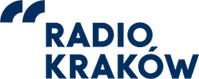 